BAB VRENCANA PRODUKSI DAN KEBUTUHAN OPERASIONALProses Operasi ProdukMenurut Heizer dan Render (2015:3), manajemen operasi adalah serangkaian aktivitas yang terkait dengan penciptaan barang dan jasa melalui proses transformasi dari input (masukan) menjadi output (keluaran). Proses operasi merupakan proses mengubah input menjadi output yang kemudian didistribusikan kepada konsumen. Perusahaan Maju Jaya adalah perusahaan distributor pelumas mesin sehingga tidak terjadi proses produksi di dalamnya, perusahaan hanya mendistribusikan produk yang diproduksi oleh perusahaan lain.Perusahaan Maju Jaya beroperasi pada hari Senin sampai dengan Jumat dengan jam operasional dari pukul 09.00 – 17.00 WIB. Perusahaan Maju Jaya tidak beroperasi pada hari Sabtu, Minggu dan hari libur nasional.Perusahaan akan memiliki kantor yang digunakan untuk kegiatan-kegiatan operasional seperti mengurus administrasi kerja (surat jalan, surat penawaran, pencatatan penjualan), absensi karyawan, tempat rapat, penerimaan tamu dan lain lain.Berikut ini merupakan proses operasi Maju Jaya terlihat pada Gambar 5.1 di halaman selanjutnyaGambar 5.1Proses OperasiSumber: PenulisBerdasarkan Gambar 5.1 di atas, berikut ini adalah rincian penjelasan mengenai proses operasi, yaitu:Proses PemesananKonsumen yang ingin melakukan pembelian dapat mengirimkan surat pembelian atau melakukan pembelian langsung lewat telefon atau datang ke lokasi kantor. Konsumen memberikan informasi tentang jenis dan kuantitas pelumas yang ingin di beli, lokasi pengiriman, serta menyepakati harga dan tempo pembayaran.Pencatatan di kantorSetelah menerima pesanan, maka akan dilakukan pencatatan didalam kantor dan mempersiapkan produk yang akan dikirim.Proses admnisitrasi pesanan.	Admin selanjutnya akan melakukan pemesanan kepada supplier. Dengan sistem PO (maksimal  3 hari). Admin juga mengirimkan nomor surat jalan kepada supplier.Pengiriman produkProduk akan dikirimkan kepada konsumen langsung oleh PT Cisadane Jaya Perkasa (supplier) dengan nomor surat jalan dari perusahaan Maju Jaya. Setelah produk diterima, pembeli akan membuat tanda terima dan mengirimkannya kepada perusahaan Maju Jaya. Admin perusahaan Maju Jaya akan membalas dengan mengirimkan invoice dan faktur pajakPembayaranSetelah produk diantar dan administrasi diurus, pembayaran akan diterima oleh perusahaan  lewat transaksi perbankan.Selanjutnya, penulis menggambarkan proses operasi lanjutan yang terdapat pada perusahaan Maju Jaya pada gambar 5.2Gambar 5.2Proses Operasi LanjutanSumber: penulisGambar 5.2 menjelaskan tentang proses kerja setelah pembelian oleh konsumen,  berikut adalah rincian dari gambar 5.2.Follow-up and maintenanceSalesman yang bertanggung jawab dalam penjualan konsumennya wajib menjaga hubungan baik dengan konsumen, menerima feedback, dan menawarkan solusi atau konsultasi dalam penggunaan produkPeriode pemesanan ulang/Penawaran ulangSalesman akan  melakukan follow-up dan maintenance dengan harapan konsumen akan melakukan pemesanan ulang. Terutama  bagi konsumen yang penggunaan produknya diperkirakan akan habis, salesman melakukan penawaran ulang.Pemesanan kembaliJika konsumen ingin melakukan pembelian ulang maka proses operasi pemesanan akan seperti yang digambarkan pada gambar 4.1. Tenaga Salesman juga diharapkan proaktif dalam menawarkan produk kepada konsumen. Nama Pemasok. Memilih pemasok diperlukan beberapa pertimbangan, terutama pemasok tersebut akan bekerja sama secara jangka panjang dalam suatu bisnis. Hal tersebut perlu dilakukan agar dapat mengantisipasi kerugian dan ancaman yang mungkin ditimbulkan akibat dari salah memilih pemasok. Beberapa faktor yang perlu diperhatikan dalam memilih suatu pemasok yaitu pertimbangan kualitas, harga yang terjangkau, lokasi, dan keandalan pemasok. Bisnis penulis yang merupakan distributor, membuat perusahaan yang memproduksi barang yang dijual perusahaan. Berikut pemasok dari bisnis penulis : Nama pemasok      : PT. Cisadane Jaya PerkasaAlamat                   : Jalan Gajah Tunggal, no.7 Tangerang.Nama barang	         : Pelumas MesinDeskripsi Rencana OperasiRencana operasi merupakan sebuah rincian kegiatan yang akan dilakukan oleh pebisnis sebelum usaha atau kegiatan bisnisnya dilakukan. Rencana operasi akan memberikan target bagi pebisnis terhadap pencapaian kegiatan bisnis sehingga aktivitas bisnis bisa dilakukan dengan tepat waktu. Rencana operasi yang baik akan membuat semua proses bisnis dapat berjalan dengan lancar. Berikut adalah gambaran rencana operasi perusahaan:Menentukan dan mempersiapkan Modal UsahaPersiapan  modal usaha diperlukan untuk memulai usaha serta berbagai risiko yang kemungkinan terjadi pada saat melakukan bisnis. Oleh sebab itu, pada tahap awal rencana operasi ini penulis akan melakukan perhitungan modal, cara mendapatkan modal, dan mempersiapkan modal untuk memulai usaha .Menentukan Lokasi BisnisLokasi merupakan salah satu faktor penting dalam penentuan keberhasilan suatu usaha. Lokasi yang dipilih haruslah dapat terjangkau dengan target pasar, sesuai dengan kebutuhan bisnis, dan strategis. Pemilihan lokasi yang tepat akan membuat semua operasi bisnis mampu berjalan dengan lancar dan baik sehingga bisnis dapat terus berlansung dan bertahan. Oleh karena itu, penulis memilihi Jl. RE Martadinata 90, Cikarang Utara, Bekasi karena dianggap lokasi ini sesuai dan dekat dengan target pasar dari perusahaanMelakukan Survey PasarPenulis akan melakukan pengamatan pasar sebelum memulai usaha. Survey yang penulis lakukan adalah untuk mengetahui jenis pelumas yang paling dicari di daerah yang dituju serta harga pasaran pelumas oli di daerah tersebut.Membeli lahan dan bangunanSetelah melewati tahap pemilihan lokasi yang dianggap sesuai, maka tahap selanjutnya adalah menghubungi pemilik bangunan tersebut untuk bernegosiasi terhadap pembelian gedung dan mengurus proses pembelian gedung tersebut.Mendapatkan Surat Keterangan Domisili UsahaSurat ini dapat diperoleh dari kantor kelurahan atau kantor kepala desa tempat perusahaan berdomisili. Dalam mengurus surat ini akan dipungut biaya administrasi yang biaya administrasinya bervariasi dari satu kelurahan ke kelurahan lainnya.Membuat Surat Izin Tempat Usaha (SITU) dan Surat Izin Gangguan (HO)Surat Izin Tempat Usaha (SITU) merupakan pemberian izin tempat usaha kepada seseorang atau badan usaha yang tidak menimbulkan gangguan atau kerusakan lingkungan di lokasi tertentu. Sedangkan Surat Izin Gangguan (HO) adalah pemberian izin tempat usaha kepada perusahaan atau badan di lokasi tertentu yang dapat menimbulkan bahaya, gangguan, atau kerusakan lingkungan. Sebelum membuat Surat Izin Tempat Usaha dan Surat Izin Gangguan harus membuat surat izin tetangga dan surat keterangan domisili perusahaan terlebih dahulu.Membuat Nomor Pokok Wajib Pajak (NPWP)Pemilik usaha di Indonesia wajib mmiliki Nomor Pokok Wajib Pajak (NPWP) baik individu maupun berkelompok. Wajib pajak yang tidak mendaftarkan diri ke kantor pelayanan akan dikenakan sanksi pidana sesuai dengan Pasal 39 Undang-Undang No. 16 Tahun 2000 tentang Perubahan Kedua Atas Undang-Undang No. 6 Tahun 1983 tentang Ketentuan Umum dan Tata Cara Perpajakannya.Membuat akte perusahaan ke notarisAkte yang dibuat berisi informasi mengenai nama perusahaan, bidang usaha yang akan dijalankan, nama pemilik modal, pengurus perusahaan.Membuat Surat Izin Usaha Perdagangan (SIUP)Pengurusan surat izin merupakan sesuatu yang wajib untuk dilakukan oleh setiap atau sekelompok orang yang ingin membuka usaha. Hal tersebut dilakukan agar usaha tersebut dapat berjalan sesuai dengan hukum yang berlaku dan tidak merugikan pihak di sekitarnya. Sehingga usaha yang dilakukan akan bisa berjalan dalam jangka waktu yang panjang. Surat izin untuk membangun usaha tersebut dikenal dengan SIUP atau Surat Izin Usaha Perdagangan. Surat Izin Perdagangan terbagi menjadi tiga jenis, yaitu sebagai berikut:SIUP kecil, merupakan surat izin yang dikeluarkan untuk perusahaan yang memiliki kekayaan bersih dibawah Rp 200.000.000,00 di luar tanah dan bangunan.SIUP menengah, merupakan surat izin yang dikeluarkan bagi perusahaan yang memiliki kekayaan bersih Rp 200.000.000,00 sampai dengan Rp 500.000.000,00 di luar tanah dan bangunan.SIUP besar, merupakan surat izin yang dikeluarkan perusahaan yang memiliki modal di setor dan kekayaan bersih di atas Rp 500.000.000,00 di luar tanah dan bangunan.Surat izin yang akan diajukan penulis dalam menjalankan usaha diperkirakan akan membutuhkan modal diatas Rp 500.000.000,00 maka penulis harus mengajukan SIUP besar. Sebelum membuat Surat Izin Usaha Perdagangan (SIUP), perlu memenuhi beberapa syarat terlebih dahulu. Berikut ini adalah syarat yang harus dipenuhi:Fotocopy akta notaris pendirian perusahaanFotocopy Surat Keputusan Pengesahan Menteri Hukum dan Hak Asasi ManusiaFotocopy Nomor Pokok Wajib Pajak (NPWP)Fotocopy Kartu Tanda Penduduk (KTP) pemilikFotocopy Surat Izin Tempat Usaha (SITU)Fotocopy Kartu Keluarga (KK)Fotocopy surat keterangan domisili perusahaanFotocopy surat kontrak atau sewaFoto direktur utama atau pimpinan perusahaan ukuran 3 x 4Neraca perusahaanMembuat Tanda Daftar Perusahaan (TDP)Tanda Daftar Perusahaan (TDP) adalah daftar catatan resmi sebagai bukti bahwa perusahaan atau badan usaha telah melakukan wajib daftar perusahaan sesuai dengan ketentuan Undang-Undang Nomor 3 Tahun 1982 tentang wajib daftar. Berdasarkan Pasal 38 KUHD (Kitab Undang-Undang Hukum Dagang), akta pendirian perusahaan yang memuat anggara dasar yang sudah mendapat pengesahan dari Menteri Hukum dan Hak Asasi Manusia Republik Indonesia harus didaftarkan di Panitera Pengadilan Negara sesuai domisili perusahaan yang kemudian akan diumumkan melalui Berita Negara.Persiapan ruangan kantorPersiapan ruangan kantor dengan menata dan memasang peralatan kantor seperti air conditioner, meja,  dan sebagainya. Persiapan ruangan kantor tidak memerlukan pembangunan bangunan kantor, karena lahan dan bangunan yang dibeli sudah termasuk sebuah bangunan kantor kosong. Kantor tersebut merupakan tempat semua kegiatan operasi dan administrasi bisnis akan dilaksanakan. Konsumen juga dapat memesan dan bertransaksi secara lansung dengan berkunjung ke kantor tersebut.Menyusun rencana usahaPenulis akan menyusun rencana usaha agar kegiatan bisnis dapat berjalan dengan lancar serta sesuai dengan visi dan misi yang telah ditentukan. Sebuah rencana bisnis dalam mendirikan usaha harus mencakup informasi saat ini, kebutuhan mendatang, dan hasil yang diharapkan terhadap pendirian usaha tersebut.Penyusunan rencana bisnis sangat berguna dalam menentukan biaya-biaya yang diperlukan dalam mendirikan dan menjalankan suatu bisnis, menentukan lokasi bisnis, menentukan strategi-strategi dalam memperkenalkan bisnis, menentukan pelayanan yang akan diberikan, menentukan perlengkapan dan peralatan yang dibutuhkan dalam menjalankan bisnis, menentukan kriteria dan jumlah tenaga kerja yang dibutuhkan, menentukan prosedur kerja agar kegiatan bisnis dapat berjalan dengan lancar, serta memperhitungkan risiko yang akan dihadapi di masa yang akan datang. Melakukan persetujuan dengan pemasokBisnis penulis sebagai distributor bergantung kepada pemasok produk, maka penulis harus bisa mendapatkan persetujuan yang menguntungkan bagi perusahaan penulis dan pemasok. Pemasok yang dipilih, diharapkan dapat bekerjasama dengan penulis dalam jangka panjang. Selain itu, dalam memenuhi kebutuhan usaha, penulis tidak hanya bergantung pada satu pemasok saja, tetapi juga memiliki pemasok lain yang dapat memperkecil daya tawar pemasok yang akan menjadi ancaman bagi bisnis.Melakukan perekrutan dan pelatihan karyawanDalam menjalankan suatu bisnis tentu perlu dibantu oleh tenaga kerja. Pemilihan tenaga kerja dipilih berdasarkan pengalaman kerja dari calon karyawan. Setelah itu akan di latih kembali agar dapat berkerja sesuai dengan standar perusahaan Maju Jaya. PromosiPromosi berguna untuk mengenalkan sebuah bisnis kepada pangsa pasar. Beberapa cara promosi yang akan dilakukan adalah dengan  direct sales. Pembukaan Usaha (Grand Opening)Setelah melalui tahap seluruh rencana tersebut, maka perusahaan Maju Jaya akan melakukan pembukaan secara resmi dan akan melakukan kegiatan bisnisnya. Pembukaan resmi diperkirakan akan dilakukan pada awal minggu bulan Mei 2019.Tabel 5.1Jadwal Rencana Operasi Sumber: PenulisRencana Alur ProdukAlur ataupun skema dibutuhkan dalam menjalankan proses atau kegiatan operasional perusahaan. Skema tersebut berisi mengenai proses penjualan sampai dengan proses penyampaian jasa kepada pelanggan dimana alur ini dapat dijadikan standard dalam melayani konsumennya. Gambar alur penjualan dan penyampaian bisnis Maju Jaya dapat dilihat pada Gambar 5.3Gambar 5.3Alur ProdukSumber : PenulisBerdasarkan Gambar 5.3, berikut adalah alur tersebut menjelaskan berbagai tahapan yang harus dilakukan dimulai dari memesan sampai dengan selesai bekerja yang akan dijelaskan sebagai berikut:Proses pemesananPelanggan yang hendak melakukan pemesanan dapat langsung mengirim surat pembelian atau mendatangi langsung kantor perusahaan. Salesman yang menerima pemesanan dapat melaporkan kepada administrator untuk mengurus proses pengiriman.Proses administrasiAdmin akan melaporkan pemesanan kepada kantor Cisadane Jaya Perkasa dan mengecek ketersediaan produk, jika produk dapat dipesan admin akan mengurus keperluan-keperluan administrasi seperti surat jalan, faktur dan lain lain.Proses pengirimanPengiriman barang ke konsumen langsung dilakukan oleh kurir dari PT Cisadane Jaya Perkasa.Proses pembayaranPembayaran diterima langsung melalui transaksi perbankan setelah proses administrasi pengiriman selesai.Menghubungi konsumenSalesman menghubungi konsumen setelah beberapa hari atau minggu untuk menerima feedback dari produk dan menawarkan kembali produk untuk dipesan oleh konsumen.Rencana Alur Pembelian Perlengkapan kerja sangat penting dalam melaksanakan sebuah proses bisnis. Persediaan bahan harus dikendalikan dan digunakan secara efisien agar dapat menekan biaya anggaran yang akan dikeluarkan. Oleh karena itu, persediaan perlengkapan kerja harus diawasi dan dikendalikan setiap harinya. Perusahaan Maju Jaya tidak akan melakukan Stock produk pada tahap awal pendirian perusahaan dan produk yang dipesan oleh konsumen melalui perusahaan penulis akan langsung diantar oleh perusahaan supplier.  Berikut rencana alur pembelian barang dagangan dapat dilihat pada gambar 5.4 di halaman selanjutnya.Gambar 5.4Rencana Alur PembelianSumber : PenulisMenurut gambar 5.4 di atas, alur pembelian terbagi dalam 3 proses dengan penjelasan sebagai berikut.Salesman melaporkan penjualanSalesman yang berhasil menjual produk akan menginformasikan penjualan kepada admin untuk dipesan dari supplier.Admin melakukan pemesananAdmin akan membuat sales order ke supplier dan menyiapkan dokumen-dokumen penting yang dibutuhkan untuk proses penjualan dan pembelian barang.Produk diantar langsung oleh supplierProduk yang dipesan akan diantar langsung oleh supplier dengan nomor surat jalan dari perusahaan Maju Jaya. Setelah produk diantar ke konsumen, tanggung jawab dari supplier telah selesai dan menunggu pembayaran dari perusahaan penulisRencana Kebutuhan Teknologi dan Peralatan UsahaTeknologi dan peralatan merupakan sarana dalam suatu bisnis untuk menjalankan kegiatan operasional bisnisnya. Pemilihan teknologi dan peralatan usaha harus bisa bertahan lama dalam pengerjaannya serta memiliki kualitas yang bagus agar tidak terjadi kerugian di masa yang akan datang. Perusahaan Maju Jaya dibantu dengan teknologi dan peralatan untuk menyelesaikan pekerjaannya. Teknologi adalah keseluruhan sarana untuk menyediakan barang-barang yang diperlukan bagi keberlansungan dan kenyamanan hidup manusia. Berikut ini adalah teknologi dan peralatan yang dibutuhkan oleh perusahaan :HandphoneMerupakan salah satu peralatan yang wajib untuk dimiliki setiap bisnis dalam melaksanakan kegiatan bisnisnya. Handphone bermanfaat sebagai alat komunikasi dengan para pelanggan, pemasok, maupun para stake holder yang berkaitan dengan bisnis. Selain itu, handphone juga bermanfaat sebagai sarana pemberian informasi promosi kepada para pelanggan.Komputer dan LaptopKomputer dan Laptop digunakan untuk menginput database pelanggan dan juga menginput data-data lainnya, seperti keuangan perusahaan. Komputer dan laptop juga berfungsi untuk melakukan pengeditan dalam website perusahaan.InternetPerusahaan pada masa modern ini dibantu dengan internet. Internet digunakan melakukan promosi dan mencari berbagai informasi yang terkait dengan bisnis. Printer dan scannerBerfungsi sebagai untuk mencetak dan melakukan input data yang berkaitan dengan pekerjaan. Lay Out Bangunan Tempat UsahaLay out merupakan proses penentuan bentuk dan penempatan fasilitas yang dapat menentukan efisiensi operasi suatu bisnis. Perencanaan berkenan dengan produk, proses, sumber daya manusia, dan lokasi. Perencenaan lay out merupakan salah satu tahap dalam perencanaan suatu fasilitas yang bertujuan untuk mengembangkan suatu sistem produksi yang efektif dan efisien. Penyusunan lay out bertujuan untuk mencapai pemanfaatan peralatan pabrik yang optimal, penggunaan jumlah tenaga kerja yang minimum, kebutuhan persediaan yang rendah, dan biaya investasi serta produksi yang rendah. Berikut perencanaan layout kantor perusahaan Maju Jaya dapat dilihat dalam gambar 5.5 dan 5.6 di halaman selanjutnya.Gambar 5.5 Lay out kantor lantai 1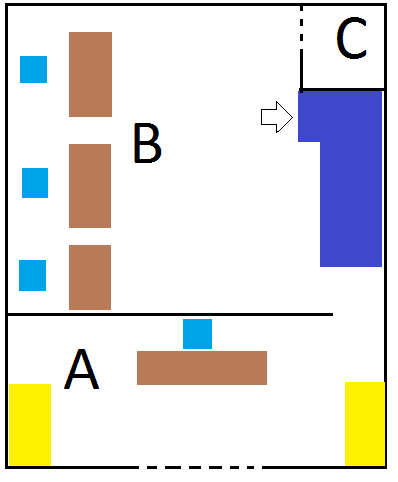               Sumber : PenulisBerdasarkan gambar 5.5 di atas lantai satu kantor memiliki 3 ruangan. Ruangan “A” adalah ruang tunggu/resepsionis, terdapat 2 kursi untuk menunggu (warna kuning), meja resepsionis (coklat), dan kursi untuk resepsionis (biru muda). Huruf “B” menunjukan ruangan kerja untuk administrator dan salesman tersedia 3 meja, dan 3 kursi kerja direncanakan masing-masing meja terdapat pesawat telepon, namun hanya meja administrator yang memiliki komputer, dan printer and scanner. Ruangan “C” adalah toilet sedangkan tangga untuk naik ke lantai dua digambarkan berwarna biru tua. Garis putus-putus menunjukan pintu.Gambar 5.6 Lay out Kantor lantai 2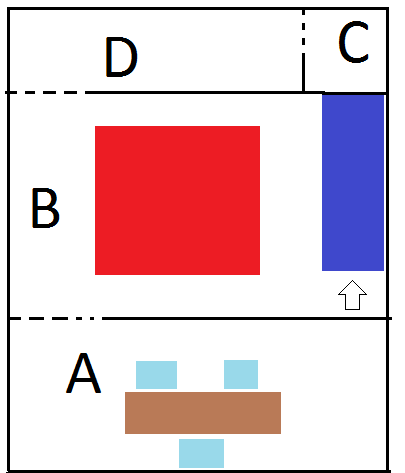             Sumber : PenulisBerdasarkan gambar 5.6 di atas kantor lantai dua memiliki 4 ruangan, ruangan “A” adalah ruangan kerja pemilik usaha mempunyai 1 meja dan 3 kursi, 2 kursi untuk menerima tamu/karyawan. Meja kerja pemilik memiliki komputer, pesawat telepon,  dan printer and scanner. Ruangan “B” adalah tempat rapat, terdapat meja dan kursi untuk rapat (warna merah), proyektor dan layarnya. Ruangan “D” adalah dapur dan tempat penyimpanan barang untuk kebersihan. Ruangan “C” adalah toilet.NoKegiatanBulan 2019-2020Bulan 2019-2020Bulan 2019-2020Bulan 2019-2020Bulan 2019-2020Bulan 2019-2020Bulan 2019-2020Bulan 2019-2020Bulan 2019-2020Bulan 2019-2020Bulan 2019-2020Bulan 2019-2020Bulan 2019-2020Bulan 2019-2020Bulan 2019-2020Bulan 2019-2020Bulan 2019-2020Bulan 2019-2020Bulan 2019-2020Bulan 2019-2020Bulan 2019-2020Bulan 2019-2020Bulan 2019-2020Bulan 2019-2020Bulan 2019-2020Bulan 2019-2020Bulan 2019-2020Bulan 2019-2020Bulan 2019-2020Bulan 2019-2020Bulan 2019-2020Bulan 2019-2020NoKegiatanJuniJuniJuniJuniJuliJuliJuliJuliAgustusAgustusAgustusAgustusSeptemberSeptemberSeptemberSeptemberOktoberOktoberOktoberOktoberNovemberNovemberNovemberNovemberDesemberDesemberDesemberDesemberJanuariJanuariJanuariJanuariNoKegiatan123412341234123412341234123412341Perhitungan biaya bisnis2Survei lokasi3Survei pasar4Pembelian lahan5Mendapat surat keterangan domisili usaha6Membuat SITU dan HO7Membuat NPWP8Membuat akte perusahaan9Membuat SIUP10Pembuatan TDP11Persiapan ruangan kantor12Menyusun rencana usaha13Persetujuan dengan pemasok15Melakukan perekrutan dan pelatihan karyawan16Promosi17Pembukaan usaha